Протокол  № 06публичных слушаний по проекту решения Думы Видимского городского поселения «О бюджете Видимского городского поселения на 2024 год и плановый период 2025-2026 г.г.             Дата проведения: 08 декабря 2023 года                                                                                                                      Место проведения: п. Видим ул. Нагорная дом 1 а.                                              Основание проведения публичных слушаний: Решение Думы Видимского городского поселения от 22 ноября 2023 г. № 60 «Об опубликовании проекта решения Думы Видимского городского поселения «О бюджете Видимского городского поселения на 2024 год и плановый период 2025-2026 гг.» и назначении публичных слушаний ».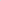 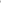          Инициатор проведения публичных слушаний: Администрация Видимского городского поселения.Тема публичных слушаний (повестка): Обсуждение проекта решения Думы Видимского городского поселения «О бюджете Видимского городского поселения на 2024 год и плановый период 2025-2026 гг.».Количество участников: 10 (десять) человек.В результате публичных слушаний по проекту решения Думы Видимского городского поселения от 22 ноября 2023 г. № 60 «Об опубликовании проекта решения Думы Видимского городского поселения «О бюджете Видимского городского поселения на 2024 год и плановый период 2025-2026 гг.» было принято следующее решение:                                                                                                                 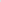 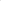 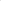 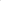 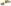 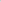 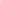 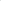 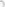 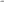 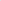 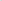 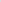 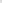 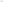 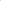 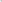 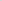 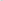 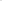 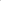 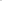 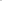 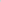 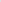       1.      Поддержать проект решения Думы Видимского городского поселения              «О бюджете Видимского городского поселения на 2024 год и плановый    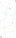                 период    2025-2026 гг.»  2.       Опубликовать протокол публичных слушаний в информационном Вестнике Видимского муниципального образования и на сайте администрации Видимского городского поселения. 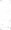 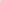 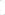 Председатель комиссии                                             С.З. Гаталюк Секретарь комиссии                                                   А.П. Теплюк